1. การบันทึกรายการตั้งเบิกเกินส่งคืนรอนำส่งโดยไม่มีลูกหนี้ : ZGL_BD4ขั้นตอนการบันทึกรายการ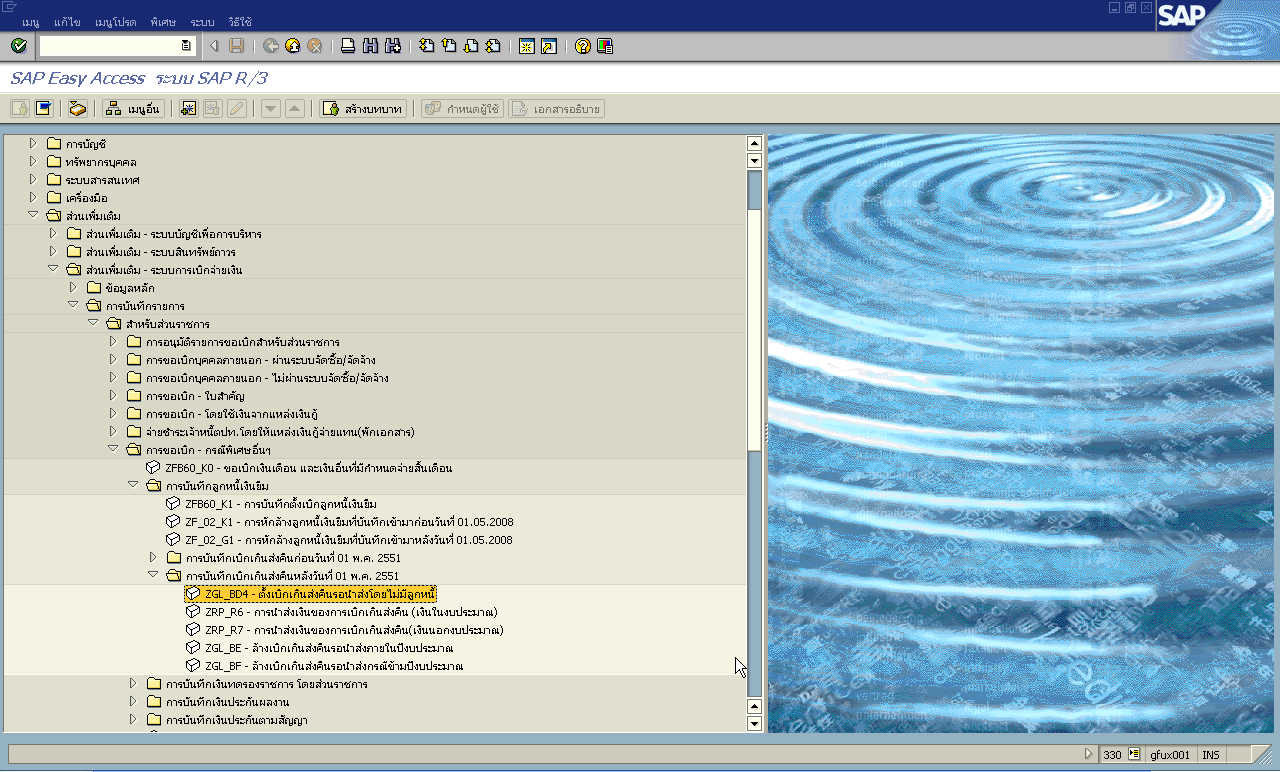 รูปที่ 1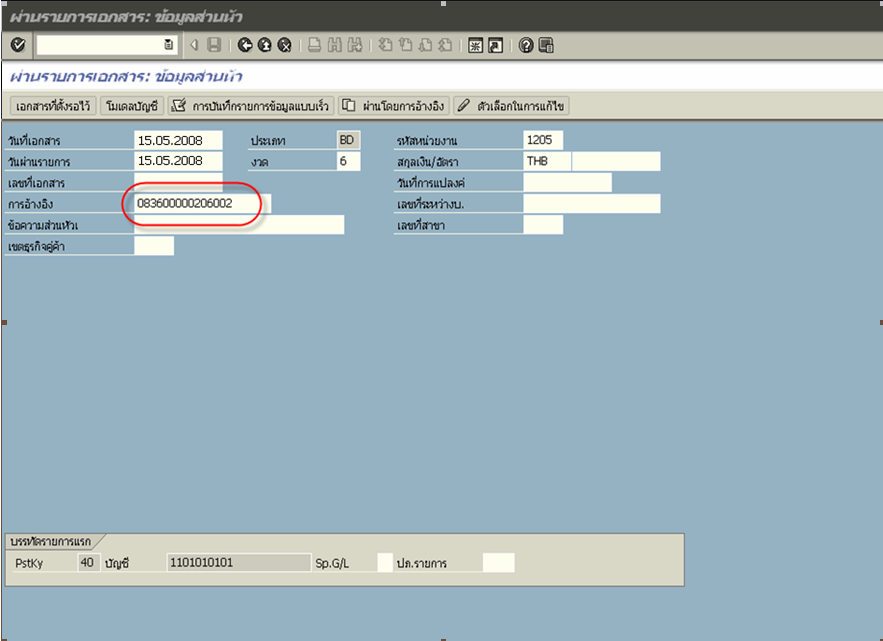 รูปที่ 2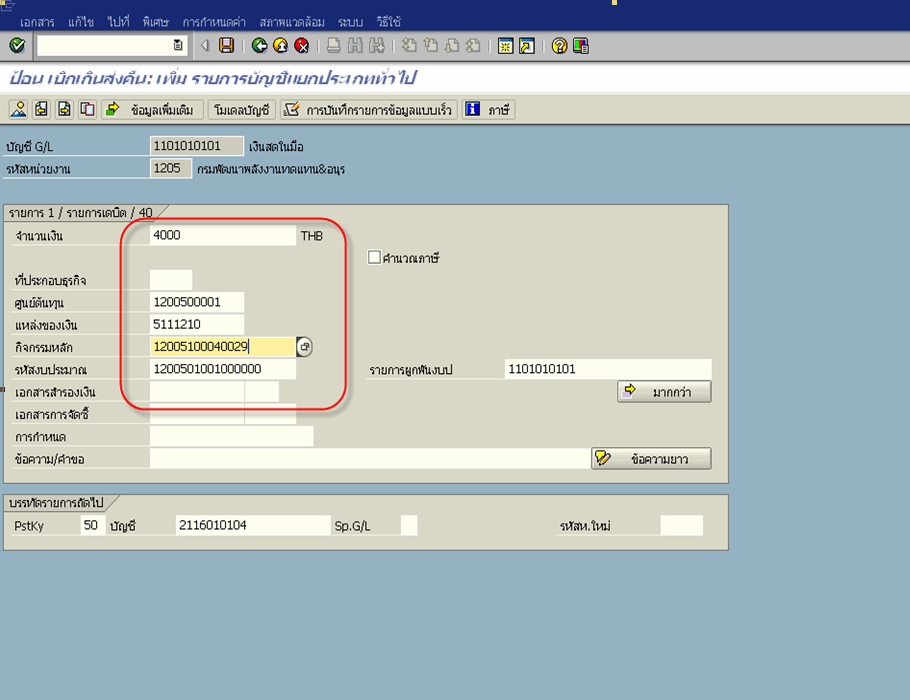 รูปที่ 3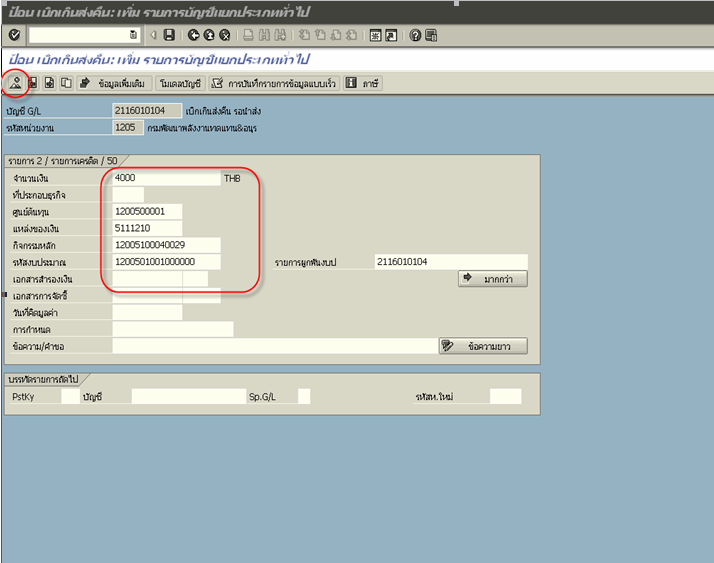 รูปที่ 4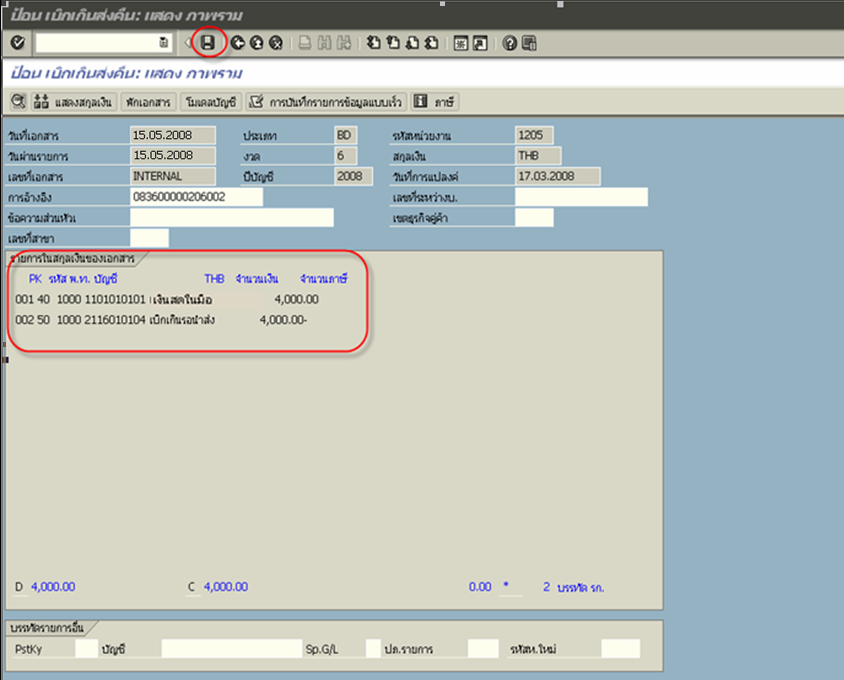 รูปที่ 5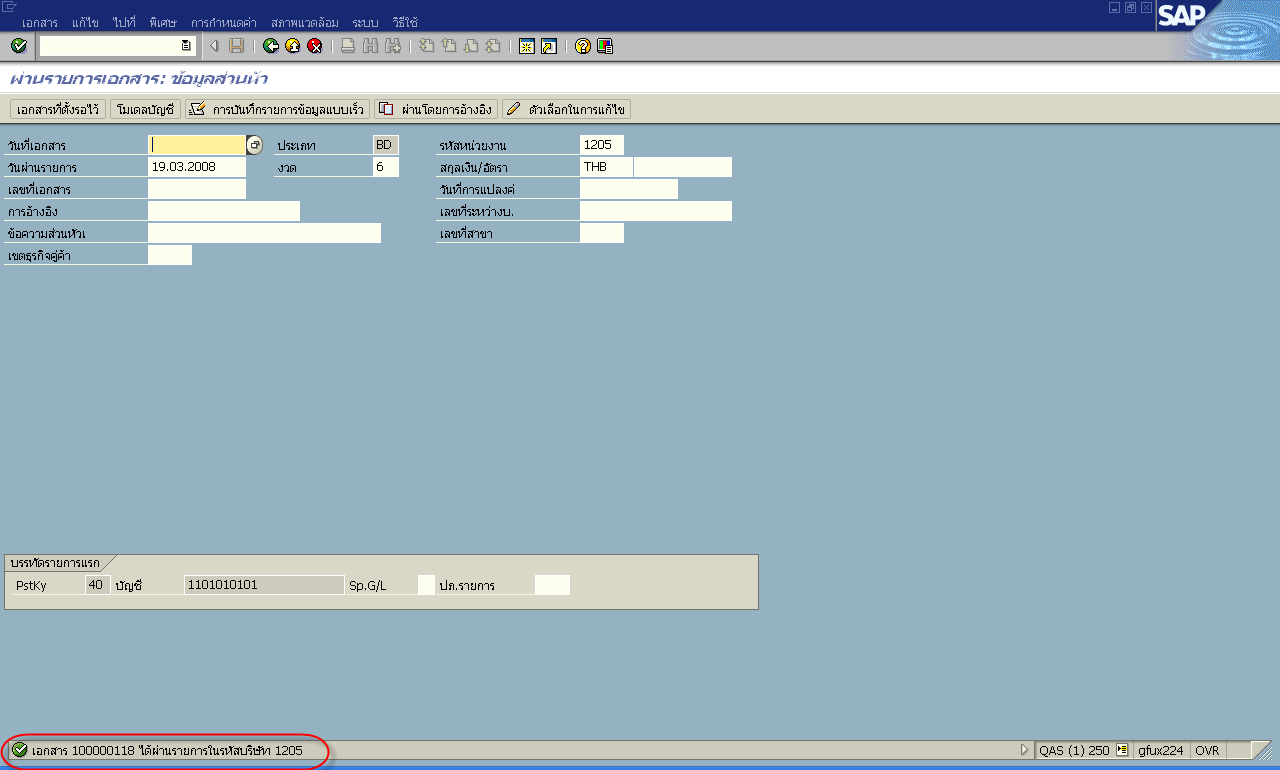 รูปที่ 6การนำส่งเงินเบิกเกินส่งคืนกรณีเงินในงบประมาณ2. การบันทึกรายการการนำส่งเงินเบิกเกินส่งคืน(เงินใน) : ZRP_R6บทนำ: 	เมื่อส่วนราชการทำการตั้งเบิกเกินรอนำส่งเรียบร้อยแล้ว  จะต้องทำการบันทึกรายการ  การนำส่งเงิน ที่	เบิกเกินไปคืนเข้าคลัง  วัตถุประสงค์เพื่อทำการบันทึกรายการการนำส่งเงินที่เบิกเกินไป  ซึ่งกรณีที่ทำรายการตั้งแต่วันที่ 01/03/08  โดยสำหรับ        เงินงบประมาณ  ประเภทเอกสารคือ “R6”ขั้นตอนการบันทึกรายการ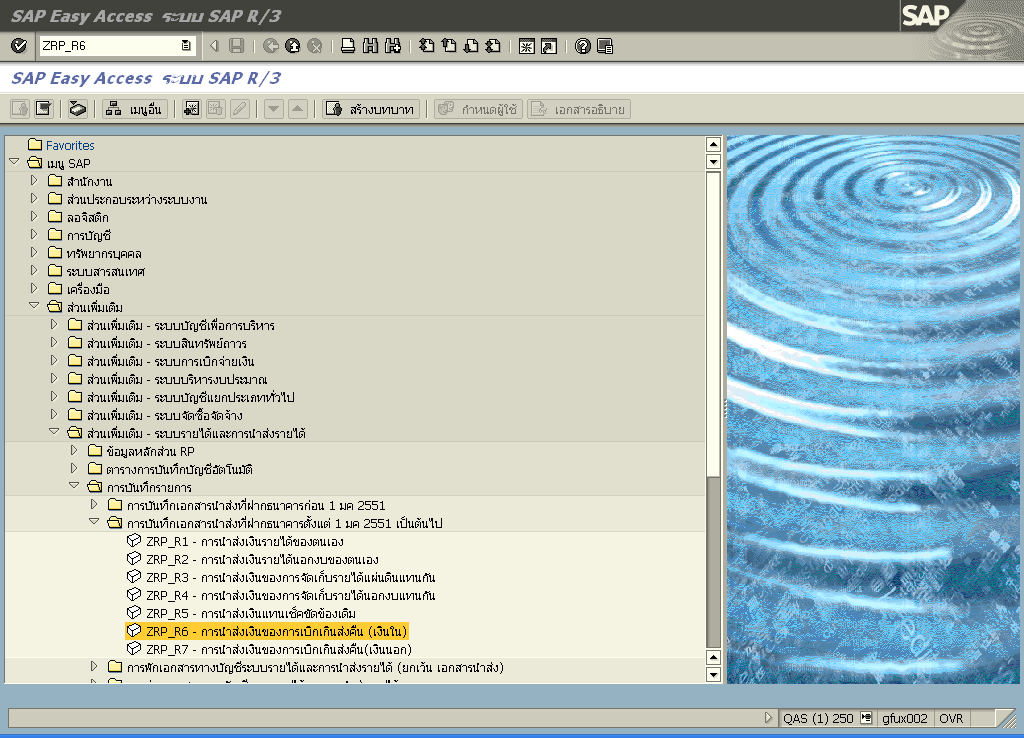 รูปที่ 1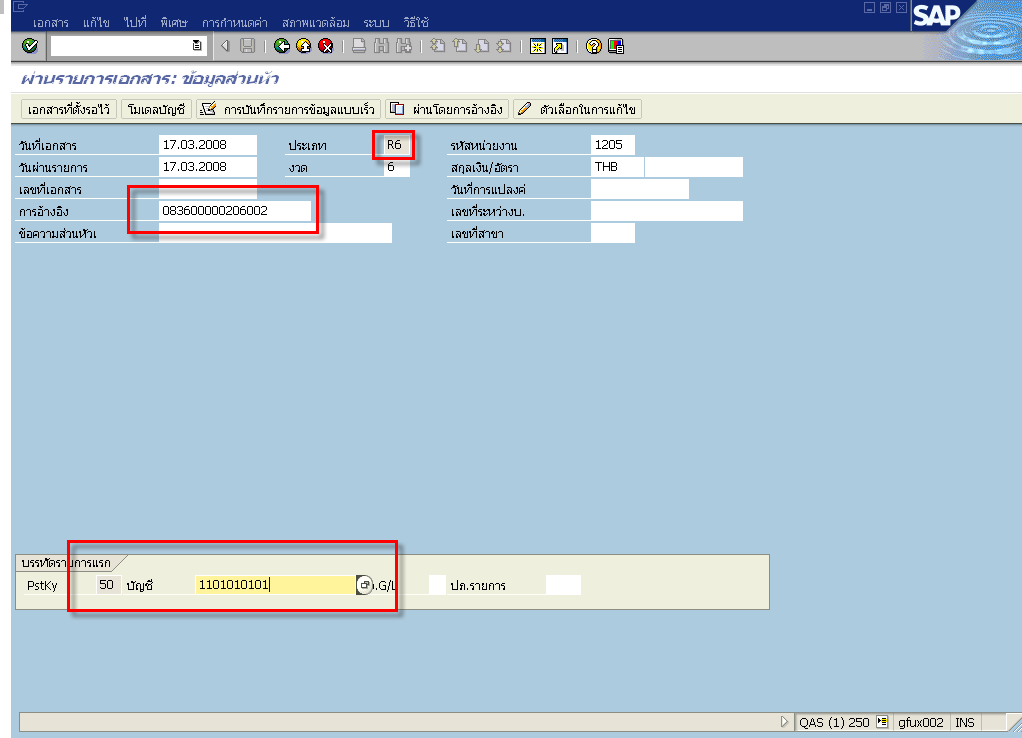 รูปที่ 2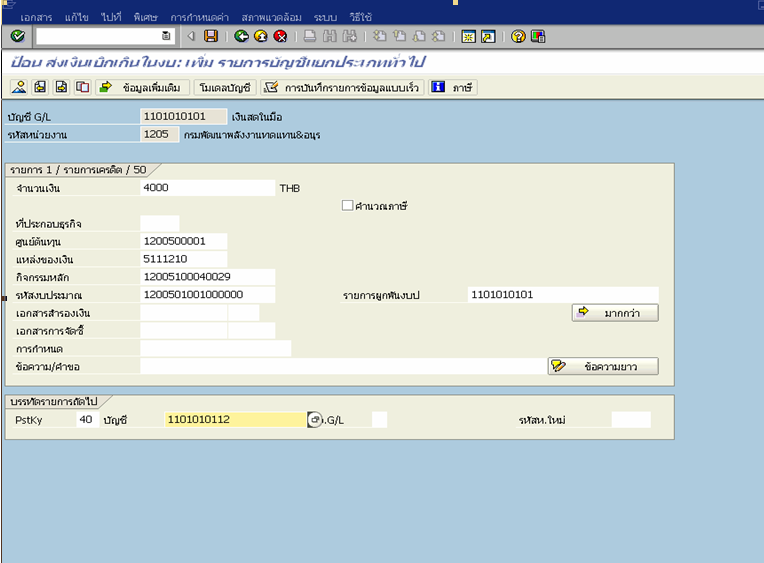 รูปที่ 3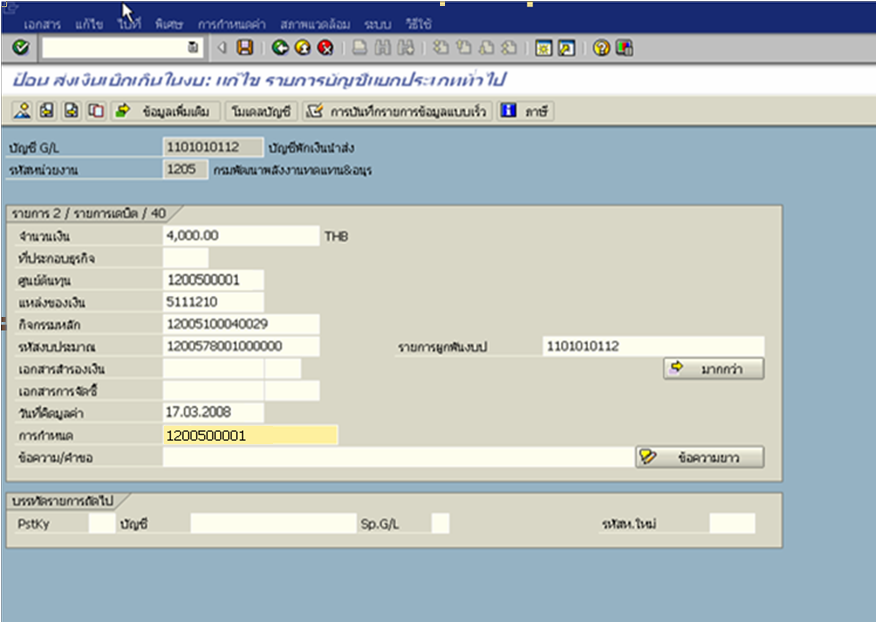 รูปที่ 4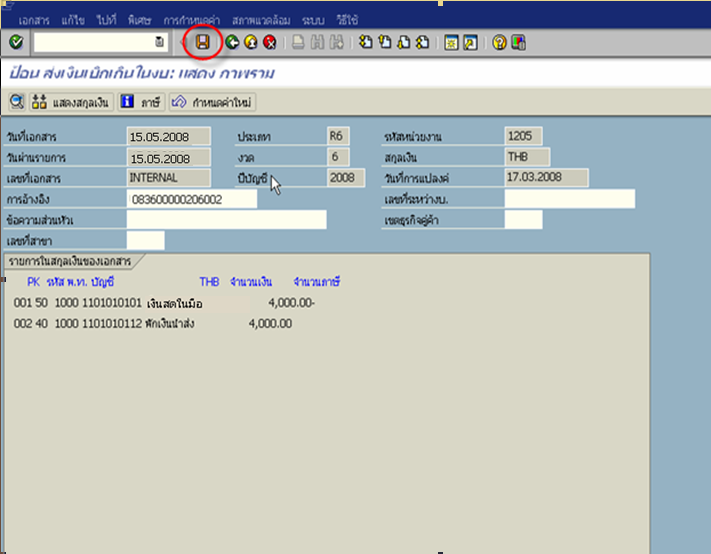 รูปที่ 5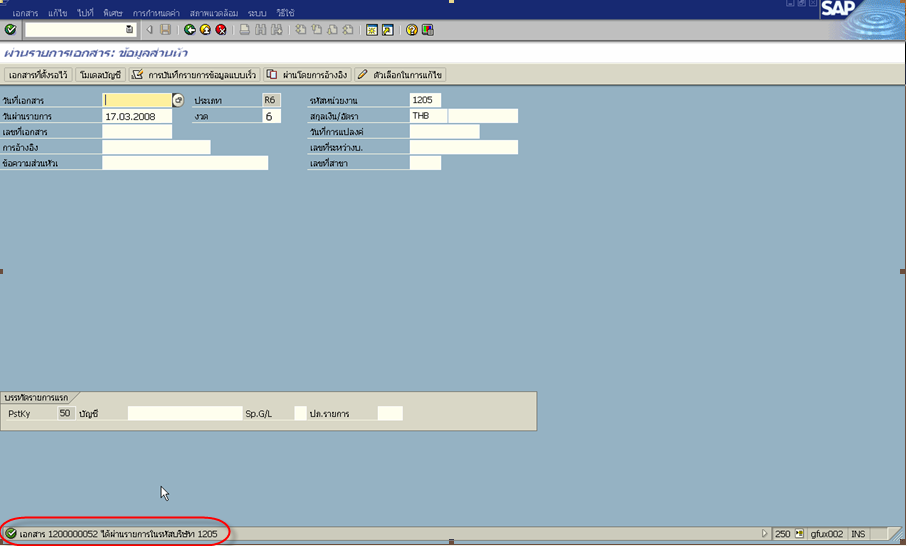 รูปที่ 6การล้างรายการเบิกเกินส่งคืนรอนำส่งกรณีเงินในงบประมาณ3. การบันทึกรายการล้างเบิกเกินส่งคืนรอนำส่ง : ZGL_BEบทนำ: 	เมื่อส่วนราชการได้บันทึกรายการตามขั้นตอนต่างๆเรียบร้อยแล้ว  ขั้นตอนสุดท้ายจะเป็นขั้นตอนของการคืนงบประมาณ  ซึ่งเงินที่เบิกเกินไปจะต้องทำการคืนเข้างบประมาณเดิมที่ได้ทำการเบิกจ่ายออกไปตั้งแต่ต้นหมายเหตุ : การบันทึกรายการล้างเบิกเกินส่งคืนรอนำส่ง(คืนงบ)  จะต้องทำการนำส่งเงินเสร็จ	เรียบร้อยแล้ววัตถุประสงค์เพื่อทำการบันทึกล้างรายการเบิกเกินส่งคืนรอนำส่ง  โดยประเภทเอกสารคือ  “ BE ”ขั้นตอนการบันทึกรายการ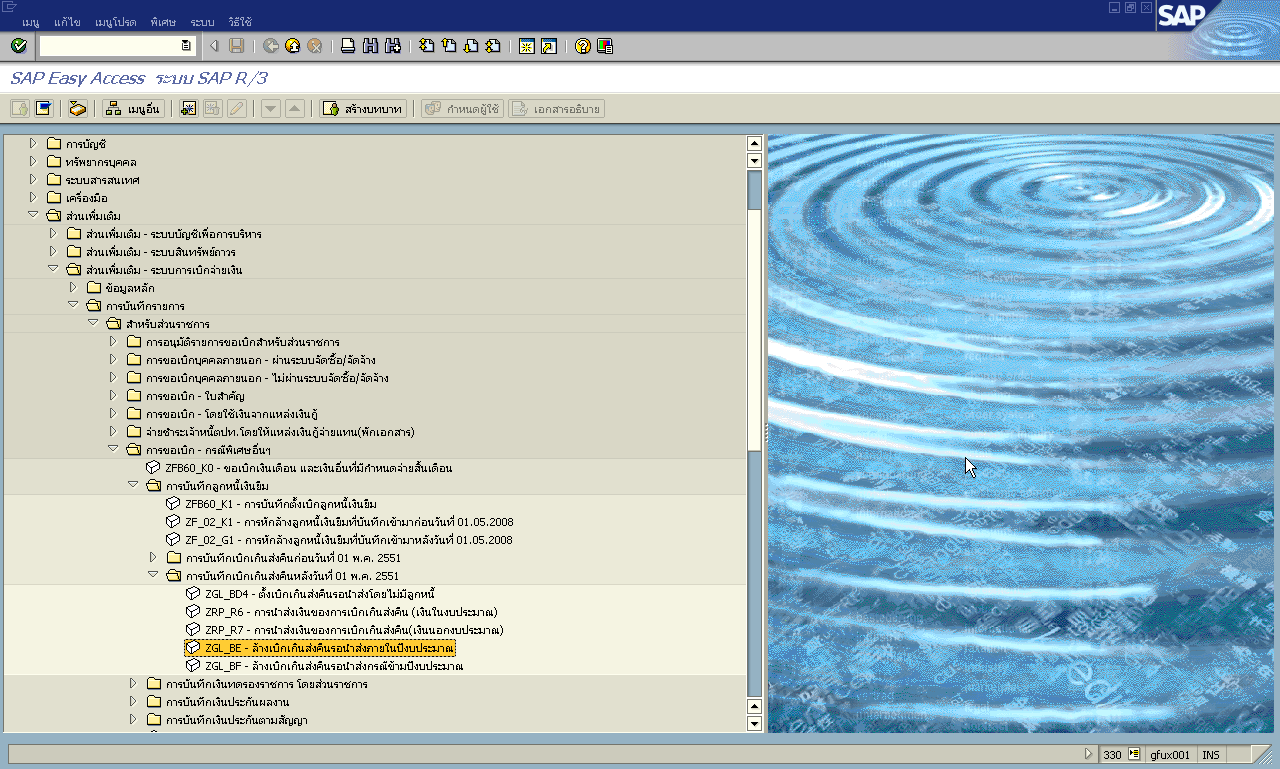 รูปที่ 1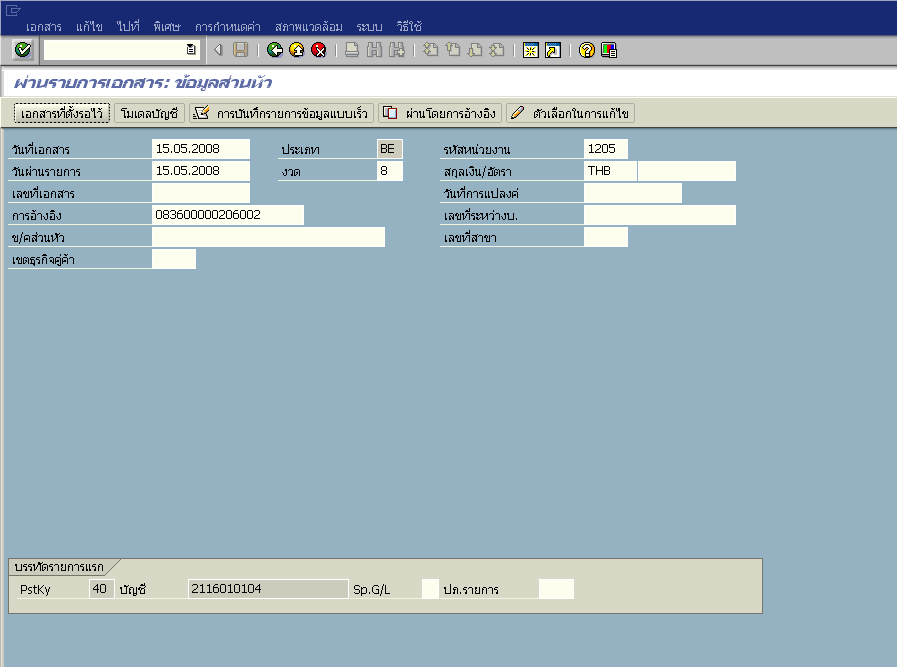 รูปที่ 2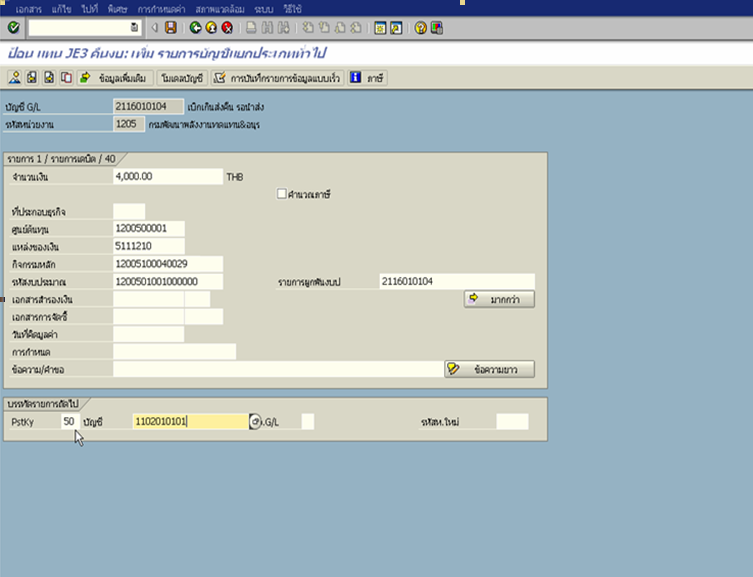 รูปที่ 3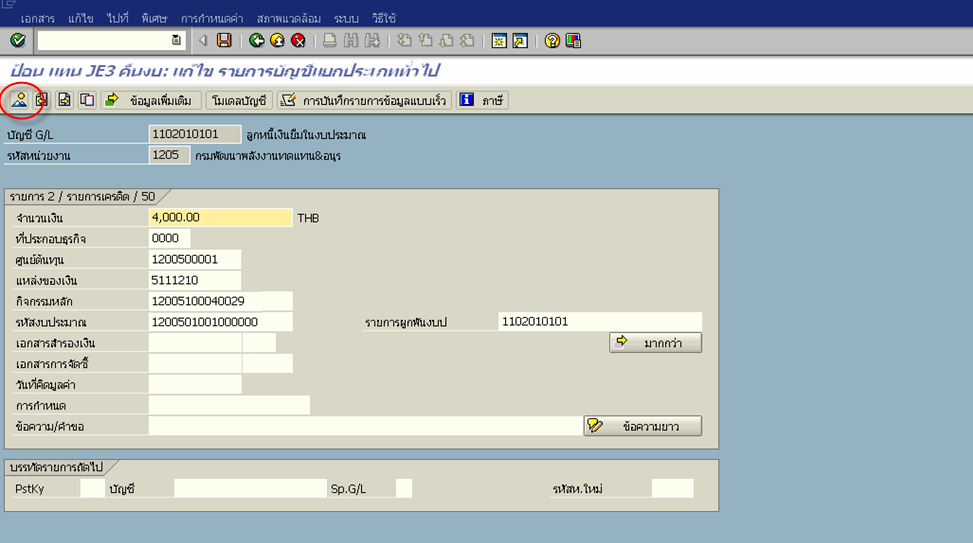 รูปที่ 4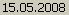 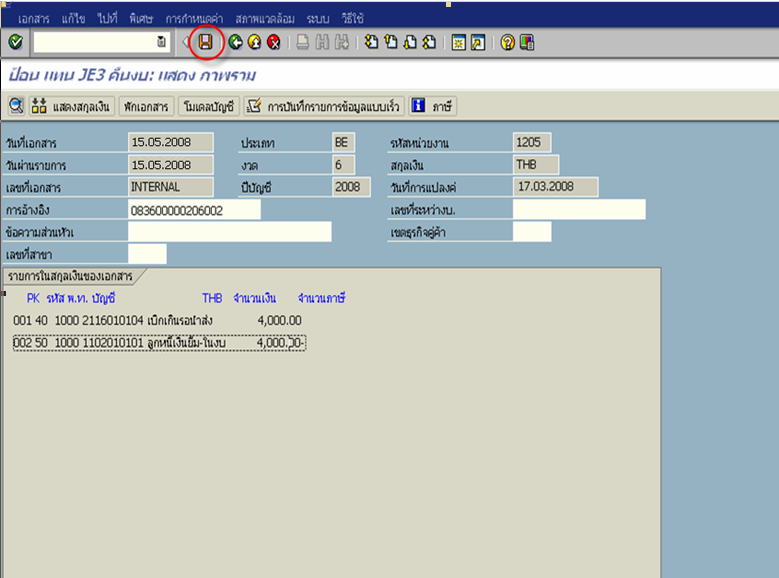 รูปที่ 5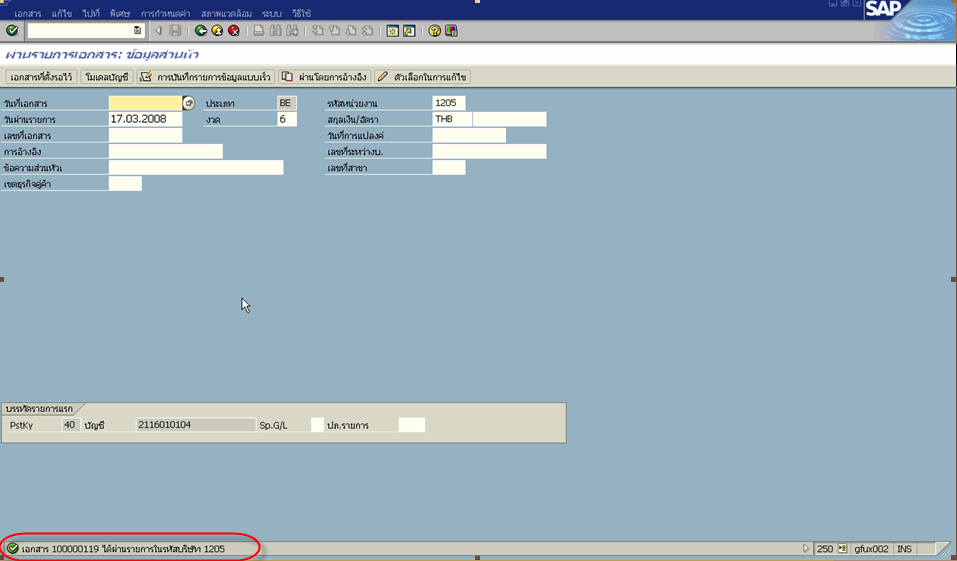 รูปที่ 6เมนู:SAP menu  ส่วนเพิ่มเติม ส่วนเพิ่มเติม – ระบบการเบิกจ่ายเงิน การบันทึกรายการ  สำหรับส่วนราชการ การขอเบิก – กรณีพิเศษอื่นๆ การบันทึกลูกหนี้เงินยืม  การบันทึกเบิกเกินส่งคืนหลังวันที่ 01.05.2008  ZGL_BD4 – ตั้งเบิกเกินส่งคืนรอนำส่งโดยไม่มีลูกหนี้Transaction Code:ZGL_BD4 – ตั้งเบิกเกินส่งคืนรอนำส่งโดยไม่มีลูกหนี้จอภาพ / ฟิลด์จอภาพ / ฟิลด์รายละเอียดผ่านรายการเอกสาร : ข้อมูลส่วนหัวผ่านรายการเอกสาร : ข้อมูลส่วนหัวดังรูปที่ 21วันที่เอกสารระบุวันที่เอกสาร2วันที่ผ่านรายการระบุวันที่ผ่านรายการ(มีผลทางบัญชี ซึ่งระบบจะ default  ค่าวันที่ปัจจุบันให้)3งวดระบุงวดบัญชี (ซึ่งระบบจะ default ค่างวดปัจจุบันให้)4รหัสหน่วยงานระบุรหัสหน่วยงาน5การอ้างอิงระบุการอ้างอิง (YY+XXXXXXXXXX+LLL : ปี ค.ศ.(2 หลักสุดท้าย)+เลขที่เอกสารตั้งเบิก(10 หลัก)+บรรทัดรายการลูกหนี้เงินยืม(3 หลัก))6ข้อความส่วนหัวระบุคำอธิบายรายการคร่าวๆ7Pstkyระบบจะ default การบันทึกบัญชี เดบิต(40) ระบุ เงินสดในมือ(1101010101)8กด Enter หรือ  เพื่อเข้าสู่หน้าจอถัดไปจอภาพ / ฟิลด์จอภาพ / ฟิลด์รายละเอียดป้อนเบิกเกินส่งคืน : เพิ่ม รายการบัญชีแยกประเภททั่วไปป้อนเบิกเกินส่งคืน : เพิ่ม รายการบัญชีแยกประเภททั่วไปดังรูปที่ 39จำนวนเงินระบุจำนวนเงินที่ต้องการส่งคืน  แต่ต้องไม่เกินจำนวนเงินที่ตั้งเบิกไว้10ศูนย์ต้นทุนระบุศูนย์ต้นทุน  อ้างอิงจากเอกสารที่เคยตั้งเบิกไว้11แหล่งของเงินระบุแหล่งของเงิน  อ้างอิงจากเอกสารที่เคยตั้งเบิกไว้12กิจกรรมหลักระบุกิจกรรมหลัก  อ้างอิงจากเอกสารที่เคยตั้งเบิกไว้13รหัสงบประมาณระบุรหัสงบประมาณ  อ้างอิงจากเอกสารที่เคยตั้งเบิกไว้14รายการผูกพันงบประมาณระบบจะ default ค่ารายการผูกพันงบประมาณให้15Pstkyระบุเครดิต(50) ระบบจะ default การบันทึกบัญชี เบิกเกินส่งคืนรอนำส่ง (2116010104)16กด Enter หรือ  เพื่อเข้าสู่หน้าจอถัดไปจอภาพ / ฟิลด์จอภาพ / ฟิลด์รายละเอียดป้อนเบิกเกินส่งคืน : แก้ไข รายการบัญชีแยกประเภททั่วไปป้อนเบิกเกินส่งคืน : แก้ไข รายการบัญชีแยกประเภททั่วไปดังรูปที่ 417จำนวนเงินระบุจำนวนเงินที่ต้องการส่งคืน  แต่ต้องไม่เกินจำนวนเงินที่ตั้งเบิกไว้18ศูนย์ต้นทุนระบุศูนย์ต้นทุน  อ้างอิงจากเอกสารที่เคยตั้งเบิกไว้19แหล่งของเงินระบุแหล่งของเงิน  อ้างอิงจากเอกสารที่เคยตั้งเบิกไว้20กิจกรรมหลักระบุกิจกรรมหลัก  อ้างอิงจากเอกสารที่เคยตั้งเบิกไว้21รหัสงบประมาณระบุรหัสงบประมาณ  อ้างอิงจากเอกสารที่เคยตั้งเบิกไว้22รายการผูกพันงบประมาณระบบจะ default ค่ารายการผูกพันงบประมาณให้23กด  เพื่อดูภาพรวมของเอกสาร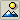 จอภาพ / ฟิลด์จอภาพ / ฟิลด์รายละเอียดป้อนเบิกเกินจ่ายคืน : แสดงภาพรวมป้อนเบิกเกินจ่ายคืน : แสดงภาพรวมดังรูปที่ 524- ตรวจสอบความถูกต้องของข้อมูล - หากต้องการตรวจสอบรายละเอียดของแต่ละบรรทัดรายการ  สามารถ      double click  เข้าไปตรวจสอบความถูกต้อง  และสามารถแก้ไขได้25กด  เพื่อให้ระบบทำการบันทึกข้อมูล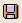 จอภาพ / ฟิลด์จอภาพ / ฟิลด์รายละเอียดผ่านรายการเอกสาร : ข้อมูลส่วนหัวผ่านรายการเอกสาร : ข้อมูลส่วนหัวดังรูปที่ 626- เมื่อระบบทำการบันทึกข้อมูลเรียบร้อยแล้ว  จะแสดงเลขที่เอกสารที่ได้จาก   การตั้งเบิกเกินส่งคืนโดยไม่มีลูกหนี้ (9 หลัก)   โดยแสดงข้อความ “ เอกสาร 1xxxxxxxx ได้ผ่านรายการในรหัสบริษัท xxxx”เมนู:SAP menu  ส่วนเพิ่มเติม ส่วนเพิ่มเติม – ระบบรายได้และการนำส่งรายได้ การบันทึกรายการ  การบันทึกเอกสารนำส่งที่ฝากธนาคารตั้งแต่ 01/03/51 เป็นต้นไป  ZRP_R6 – การนำส่งเงินของการเบิกเกินส่งคืน(เงินใน)Transaction Code:ZRP_R6 – การนำส่งเงินของการเบิกเกินส่งคืน(เงินใน)จอภาพ / ฟิลด์จอภาพ / ฟิลด์รายละเอียดผ่านรายการเอกสาร : ข้อมูลส่วนหัวผ่านรายการเอกสาร : ข้อมูลส่วนหัวดังรูปที่ 21วันที่เอกสารระบุวันที่เอกสาร2วันที่ผ่านรายการระบุวันที่ผ่านรายการ(มีผลทางบัญชี ซึ่งระบบจะ default  ค่าวันที่ปัจจุบันให้)3งวดระบุงวดบัญชี (ซึ่งระบบจะ default ค่างวดปัจจุบันให้)4รหัสหน่วยงานระบุรหัสหน่วยงาน5การอ้างอิงระบุการอ้างอิง (YY+XXXXXXXXXX+LLL : ปี ค.ศ.(2 หลักสุดท้าย)+เลขที่เอกสารตั้งเบิก(10 หลัก)+บรรทัดรายการลูกหนี้เงินยืม(3 หลัก))6ข้อความส่วนหัวระบุคำอธิบายรายการ7Pstkyระบบจะ default การบันทึกบัญชี เครดิต(50)ระบุ เงินสดในมือ(1101010101)8กด Enter หรือ  เพื่อเข้าสู่หน้าจอถัดไปจอภาพ / ฟิลด์จอภาพ / ฟิลด์รายละเอียดป้อนส่งเงินเบิกเกินในงบ : เพิ่มรายการบัญชีแยกประเภททั่วไปป้อนส่งเงินเบิกเกินในงบ : เพิ่มรายการบัญชีแยกประเภททั่วไปดังรูปที่ 39จำนวนเงินระบุจำนวนเงินที่ต้องการนำส่ง  แต่ต้องไม่เกินจำนวนเงินที่ตั้งเบิกไว้10ศูนย์ต้นทุนระบุศูนย์ต้นทุนอ้างอิงจากเอกสารที่เคยตั้งเบิกไว้ หรือผู้นำส่ง11แหล่งของเงินระบุแหล่งของเงิน  อ้างอิงจากเอกสารที่เคยตั้งเบิกไว้ 12กิจกรรมหลักระบุกิจกรรมหลัก  13รหัสงบประมาณระบุรหัสงบประมาณ  14รายการผูกพันงบประมาณระบบจะ default ค่ารายการผูกพันงบประมาณให้15Pstkyระบุเดบิต(40) บัญชีพักเงินนำส่ง(1101010112)16กด Enter หรือ  เพื่อเข้าสู่หน้าจอถัดไปจอภาพ / ฟิลด์จอภาพ / ฟิลด์รายละเอียดป้อนส่งเงินเบิกเกินในงบ :เพิ่มรายการบัญชีแยกประเภททั่วไปป้อนส่งเงินเบิกเกินในงบ :เพิ่มรายการบัญชีแยกประเภททั่วไปดังรูปที่ 417จำนวนเงินระบุจำนวนเงินที่ต้องการนำส่ง  แต่ต้องไม่เกินจำนวนเงินที่ตั้งเบิกไว้18ศูนย์ต้นทุนระบุศูนย์ต้นทุนอ้างอิงจากเอกสารที่เคยตั้งเบิกไว้ หรือผู้นำส่ง19แหล่งของเงินระบุแหล่งของเงิน  อ้างอิงจากเอกสารที่เคยตั้งเบิกไว้ 20กิจกรรมหลักระบุกิจกรรมหลัก 21รหัสงบประมาณระบุรหัสงบประมาณ 22รายการผูกพันงบประมาณระบบจะ default ค่ารายการผูกพันงบประมาณให้23วันที่คิดมูลค่าระบุตามวันที่ในใบนำฝากเงิน24การกำหนดระบุรหัสศูนย์ต้นทุนของหน่วยงานที่นำส่งเงิน25เลือก  เพื่อระบุคีย์อ้างอิง 3 คือ เลขที่ใบนำฝากเงินที่ได้รับจากธนาคาร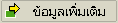 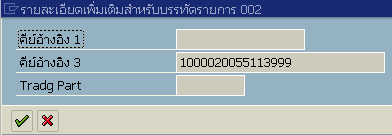 26กด  เพื่อดูภาพรวมของเอกสารจอภาพ / ฟิลด์จอภาพ / ฟิลด์รายละเอียดป้อนส่งเงินเบิกเกินในงบ : แสดงภาพรวมป้อนส่งเงินเบิกเกินในงบ : แสดงภาพรวมดังรูปที่ 527- ตรวจสอบความถูกต้องของข้อมูล - หากต้องการตรวจสอบรายละเอียดของแต่ละบรรทัดรายการ  สามารถ      double click  เข้าไปตรวจสอบความถูกต้อง  และสามารถแก้ไขได้28กด  เพื่อให้ระบบทำการบันทึกข้อมูลจอภาพ / ฟิลด์จอภาพ / ฟิลด์รายละเอียดผ่านรายการเอกสาร : ข้อมูลส่วนหัวผ่านรายการเอกสาร : ข้อมูลส่วนหัวดังรูปที่ 629- เมื่อระบบทำการบันทึกข้อมูลเรียบร้อยแล้ว  จะแสดงเลขที่เอกสารที่ได้จาก   การนำส่งเงินเบิกเกิน (10หลัก) - โดยแสดงข้อความ “เอกสาร 12xxxxxxxxได้ผ่านรายการในรหัสบริษัท xxxx” เมนู :SAP menu  ส่วนเพิ่มเติม ส่วนเพิ่มเติม – ระบบการเบิกจ่ายเงิน การบันทึกรายการ  สำหรับส่วนราชการ การขอเบิก – กรณีพิเศษอื่นๆ  การบันทึกลูกหนี้เงินยืม  การบันทึกเบิกเกินส่งคืนหลังวันที่ 01.05.2008  ZGL_BE – ล้างเบิกเกินส่งคืนรอนำส่ง-ปรับปรุงใหม่ (BE)Transaction Code:ZGL_BE – ล้างเบิกเกินส่งคืนรอนำส่ง-ปรับปรุงใหม่ (BE)จอภาพ / ฟิลด์จอภาพ / ฟิลด์รายละเอียดผ่านรายการเอกสาร : ข้อมูลส่วนหัวผ่านรายการเอกสาร : ข้อมูลส่วนหัวดังรูปที่ 21วันที่เอกสารระบุวันที่เอกสาร2วันที่ผ่านรายการระบุวันที่ผ่านรายการ(มีผลทางบัญชี ซึ่งระบบจะ default  ค่าวันที่ปัจจุบันให้)3งวดระบุงวดบัญชี (ซึ่งระบบจะ default ค่างวดปัจจุบันให้)4รหัสหน่วยงานระบุรหัสหน่วยงาน5การอ้างอิงระบุการอ้างอิง (YY+XXXXXXXXXX+LLL : ปี ค.ศ.(2 หลักสุดท้าย)+เลขที่เอกสารตั้งเบิก(10 หลัก)+บรรทัดรายการลูกหนี้เงินยืม(3 หลัก))6ข้อความส่วนหัวระบุคำอธิบายรายการคร่าวๆ7Pstkyระบบจะ default การบันทึกบัญชี เดบิต(40) เบิกเกินส่งคืนรอนำส่ง(2116010104)8กด Enter หรือ  เพื่อเข้าสู่หน้าจอถัดไปจอภาพ / ฟิลด์จอภาพ / ฟิลด์รายละเอียดป้อนแทน JE3 คืนงบ : เพิ่มรายการบัญชีแยกประเภททั่วไปป้อนแทน JE3 คืนงบ : เพิ่มรายการบัญชีแยกประเภททั่วไปดังรูปที่ 39จำนวนเงินระบุจำนวนเงินที่ต้องการคืนงบ  แต่ต้องไม่เกินจำนวนเงินที่ตั้งเบิกไว้10ศูนย์ต้นทุนระบุศูนย์ต้นทุน  อ้างอิงจากเอกสารที่เคยตั้งเบิกไว้11แหล่งของเงินระบุแหล่งของเงิน  อ้างอิงจากเอกสารที่เคยตั้งเบิกไว้ 12กิจกรรมหลักระบุกิจกรรมหลัก  อ้างอิงจากเอกสารที่เคยตั้งเบิกไว้13รหัสงบประมาณระบุรหัสงบประมาณ  อ้างอิงจากเอกสารที่เคยตั้งเบิกไว้14รายการผูกพันงบประมาณระบบจะ default ค่ารายการผูกพันงบประมาณให้15Pstkyระบุเครดิต(50) ระบุบัญชีลูกหนี้เงินยืมในงบประมาณ (1102010101)16กด Enter หรือ  เพื่อเข้าสู่หน้าจอถัดไปจอภาพ / ฟิลด์จอภาพ / ฟิลด์รายละเอียดป้อนแทน JE3 คืนงบ : แก้ไขรายการบัญชีแยกประเภททั่วไปป้อนแทน JE3 คืนงบ : แก้ไขรายการบัญชีแยกประเภททั่วไปดังรูปที่ 417จำนวนเงินระบุจำนวนเงินที่ต้องการคืนงบ  แต่ต้องไม่เกินจำนวนเงินที่ตั้งเบิกไว้18ศูนย์ต้นทุนระบุศูนย์ต้นทุน  อ้างอิงจากเอกสารที่เคยตั้งเบิกไว้19แหล่งของเงินระบุแหล่งของเงิน  อ้างอิงจากเอกสารที่เคยตั้งเบิกไว้ 20กิจกรรมหลักระบุกิจกรรมหลัก  อ้างอิงจากเอกสารที่เคยตั้งเบิกไว้21รหัสงบประมาณระบุรหัสงบประมาณ  อ้างอิงจากเอกสารที่เคยตั้งเบิกไว้22รายการผูกพันงบประมาณระบบจะ default ค่ารายการผูกพันงบประมาณให้23กด  เพื่อดูภาพรวมของเอกสารจอภาพ / ฟิลด์จอภาพ / ฟิลด์รายละเอียดป้อนแทน JE3 คืนงบ : แก้ไขรายการบัญชีแยกประเภททั่วไปป้อนแทน JE3 คืนงบ : แก้ไขรายการบัญชีแยกประเภททั่วไปดังรูปที่ 524- ตรวจสอบความถูกต้องของข้อมูล - หากต้องการตรวจสอบรายละเอียดของแต่ละบรรทัดรายการ  สามารถ      double click  เข้าไปตรวจสอบความถูกต้อง  และสามารถแก้ไขได้25กด  เพื่อให้ระบบทำการบันทึกข้อมูลจอภาพ / ฟิลด์จอภาพ / ฟิลด์รายละเอียดผ่านรายการเอกสาร : ข้อมูลส่วนหัวผ่านรายการเอกสาร : ข้อมูลส่วนหัวดังรูปที่ 626- เมื่อระบบทำการบันทึกข้อมูลเรียบร้อยแล้ว  จะแสดงเลขที่เอกสารที่ได้จาก   การคืนงบ (9 หลัก) - โดยแสดงข้อความ “เอกสาร 1xxxxxxxxได้ผ่านรายการในรหัสบริษัท xxxx” 